*This survey is intended to gather feedback from students following an employer encounter event. It gathers student perceptions on the organisation, engagement, and impact of the event.Meaningful Encounter Feedback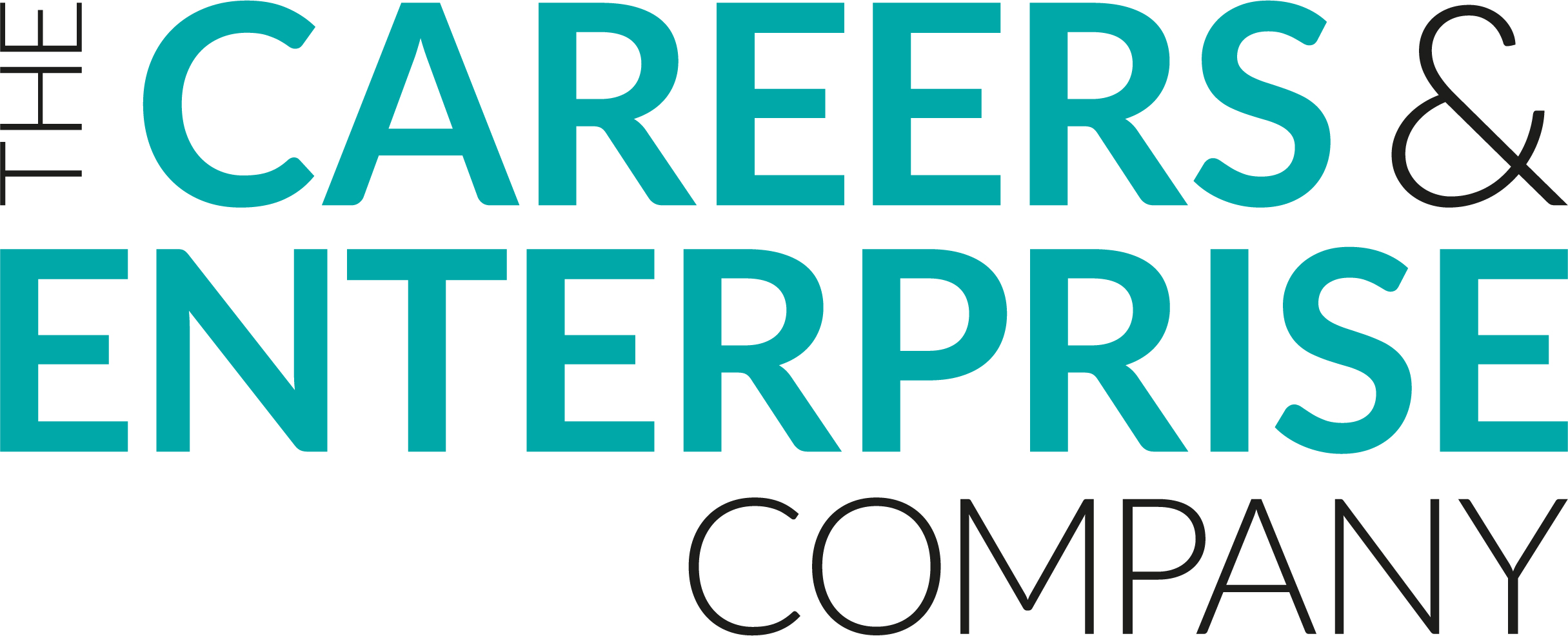 StudentStudent Name:Event Title:Year Group/Key Stage:Did you feel well prepared for this event?Did you feel well prepared for this event?Did you feel well prepared for this event?Did you feel well prepared for this event?Did you feel well prepared for this event?Yes, to a great extentYes, to some extentPossibly, I’m not sureNo, not at allDid you understand the purpose of this event?Did you understand the purpose of this event?Did you understand the purpose of this event?Did you understand the purpose of this event?Did you understand the purpose of this event?Yes, to a great extentYes, to some extentPossibly, I’m not sureNo, not at allDid you enjoy this event?Did you enjoy this event?Did you enjoy this event?Did you enjoy this event?Did you enjoy this event?Yes, to a great extentYes, to some extentPossibly, I’m not sureNo, not at allWas the event relevant to your interests?Was the event relevant to your interests?Was the event relevant to your interests?Was the event relevant to your interests?Was the event relevant to your interests?Yes, to a great extentYes, to some extentPossibly, I’m not sureNo, not at allDid you feel that you could relate to the speaker?Did you feel that you could relate to the speaker?Did you feel that you could relate to the speaker?Did you feel that you could relate to the speaker?Did you feel that you could relate to the speaker?Yes, to a great extentYes, to some extentPossibly, I’m not sureNo, not at allHow much do you agree with the following statements?	How much do you agree with the following statements?	How much do you agree with the following statements?	How much do you agree with the following statements?	How much do you agree with the following statements?	This event has helped me to understand something about careers and the world of work This event has helped me to understand something about careers and the world of work This event has helped me to understand something about careers and the world of work This event has helped me to understand something about careers and the world of work This event has helped me to understand something about careers and the world of work Strongly agreeAgreeNeither Agree nor DisagreeDisagreeStrongly DisagreeThe event improved my understanding of the knowledge and skills needed by employersThe event improved my understanding of the knowledge and skills needed by employersThe event improved my understanding of the knowledge and skills needed by employersThe event improved my understanding of the knowledge and skills needed by employersThe event improved my understanding of the knowledge and skills needed by employersStrongly agreeAgreeNeither Agree nor DisagreeDisagreeStrongly DisagreeThis event has helped me to develop essential skills (i.e. listening, presenting, problem solving, creativity, staying positive, aiming high, leadership, teamwork)This event has helped me to develop essential skills (i.e. listening, presenting, problem solving, creativity, staying positive, aiming high, leadership, teamwork)This event has helped me to develop essential skills (i.e. listening, presenting, problem solving, creativity, staying positive, aiming high, leadership, teamwork)This event has helped me to develop essential skills (i.e. listening, presenting, problem solving, creativity, staying positive, aiming high, leadership, teamwork)This event has helped me to develop essential skills (i.e. listening, presenting, problem solving, creativity, staying positive, aiming high, leadership, teamwork)Strongly agreeAgreeNeither Agree nor DisagreeDisagreeStrongly DisagreeThis event helped me think about what I might like to do once I finish school or collegeThis event helped me think about what I might like to do once I finish school or collegeThis event helped me think about what I might like to do once I finish school or collegeThis event helped me think about what I might like to do once I finish school or collegeThis event helped me think about what I might like to do once I finish school or collegeStrongly agreeAgreeNeither Agree nor DisagreeDisagreeStrongly DisagreeThis event has changed my thinking about my future plansThis event has changed my thinking about my future plansThis event has changed my thinking about my future plansThis event has changed my thinking about my future plansThis event has changed my thinking about my future plansStrongly agreeAgreeNeither Agree nor DisagreeDisagreeStrongly DisagreeAre there any actions you intend to take as a result of this event?Are there any actions you intend to take as a result of this event?Are there any actions you intend to take as a result of this event?Are there any actions you intend to take as a result of this event?Are there any actions you intend to take as a result of this event?What went well about this event?What went well about this event?What went well about this event?What went well about this event?What went well about this event?How could this event be even better?How could this event be even better?How could this event be even better?How could this event be even better?How could this event be even better?